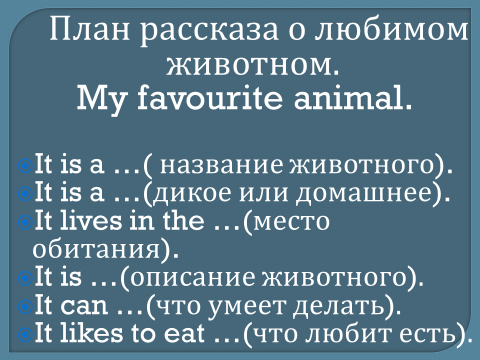 Присылаем отчёты в наш чат в WhatsApp